Bestelling waterpolozwemkleding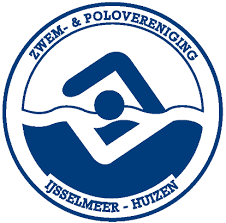 Naam speler(ster)/lid:Email adres : (duidelijk in blokletters)Model*ZwembroekBadpakMaat:    ..		..Vul hier de ARENA maat in, deze maat wordt besteld. Jeugdspeler(ster)*Ja = zwemkleding jeugdNaam betalende ouder/verzorger ivm afschrijving.:Nee = zwemkleding heren/damesMet deze bestelling geef ik toestemming voor afschrijving van:*€35,00 zwembroek heren€25,00 zwembroek jeugd€65,00 zwempak dames€55,00 zwempak jeugdDe Afschrijving is gelijk met de aankomende contributie.Handtekening :			datum :	Indien minderjarig lid, handtekening ouder/verzorger :Formulier getekend retour brievenbus van de bestuurskamer vanVereniging zwem & polovereniging IJsselmeer Huizen (in de hal,bij de entree links )